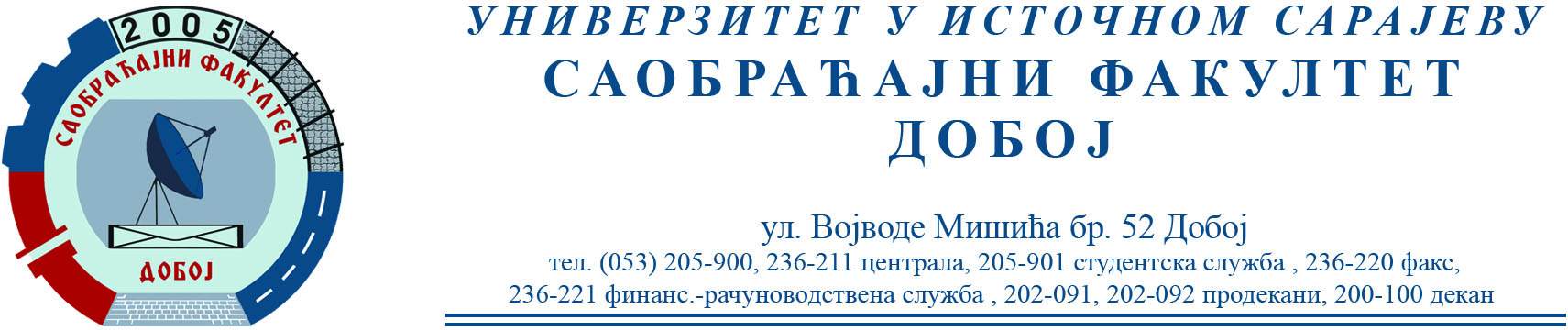 REZULTATI PISMENOG DIJELA ISPITA IZ PREDMETA OSNOVE MEHANIKE FLUIDA ODRŽANOG 22.02.2023. GODINEUsmeni dio ispita će se održati 06.03.2023. (ponedjeljak) u 9.30 h.Predmetni profesor:Dr Perica Gojković, redovni profesor.Milan Eremija, asistent.R. br.Prezime i imeBr. indeksa1.Klinčević Emir1514/20